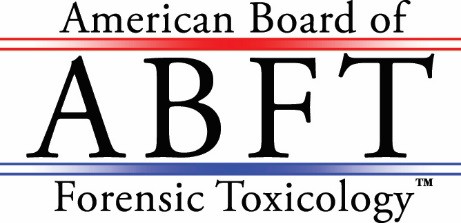 5540 N. Academy Blvd., Suite 230Colorado Springs, CO 80918Phone: (719) 362-0452	●	Website: www.abft.orgINSTRUCTIONS FOR SUBMISSION OF APPLICATIONS FOR CERTIFICATIONThe following instructions, supplementing those on the application form, are intended to assist applicants in preparing and submitting applications.Application FormsComplete the application form as indicated including an entry for each item. If necessary, attach additional sheets. Do not remove text from or change the format of the application.Accompanying ItemsA photograph (electronic acceptable) of the applicant, taken within the past year, no less than 2 × 2 inches in size, and initialed without obscuring the features.A current and updated curriculum vitae (CV), a formal institutional/organization position description from current employer, and a copy of driver’s license or passport.Full payment of the application fee ($300) in U.S. funds (check or money order) must accompany the application form. No application will be processed without the full payment.The completed application form and accompanying items must be mailed to:American Board of Forensic Toxicology 5540 N Academy Blvd, Suite 230Colorado Springs, CO 80918  Academic Records and Personal ReferencesThe applicant must arrange for the registrar of every college and/or university attended to mail an official transcript of the applicant’s academic record directly to the American Board of Forensic Toxicology (ABFT) Administrative Office. Only official transcripts received by the administrative office directly from the institution are acceptable.Note: If the applicant has attended an academic institution outside of the United States and Canada, the applicant’s transcript must be evaluated by an independent foreign educational credential’s evaluation service accredited by National Association of Credential Evaluation Services (e.g., World Education Services, Inc.) and must include a course-by-course analysis.The applicant shall provide three professional references from practitioners in forensic toxicology (other than the ABFT officers/directors or members of the ABFT Examination Committee) who have personal knowledge of the applicant’s work and formal training in forensic toxicology and are qualified to verify competency, formal training, and ethical conduct relative to forensic toxicology. One reference shall be from the applicant’s immediate supervisor. Completed reference forms shall be submitted directly from the referee to the ABFT Administrative Office.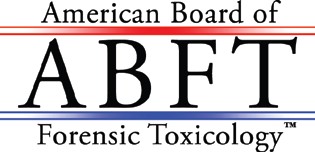                          5540 N. Academy Blvd., Suite 230                           Colorado Springs, CO 80918                                    Phone: (719) 362-0452     ●     Website: www.abft.orgAPPLICATION CHECKLISTThis checklist should be employed to evaluate your application criteria. Please use it as a guide to determine the completeness of your application and return it with your completed application to the ABFT Administrative Office. Initial each checklist item to indicate this application component is complete. A careful review of these items will avoid unnecessary delays in the application process. 	 Properly completed the application form (with initialed photograph) and attached the required curriculum vitae, formal institutional/organization position description from current employer, and copy of driver’s license or passport. 	 Enclosed a check or money order payable to the ABFT in the amount of $300. 	 Listed names and email addresses of three references (one from my immediate supervisor) who are personally knowledgeable of my work and formal training in forensic toxicology and are qualified to verify competency, formal training, and ethical conduct relative to forensic toxicology. Please note that the ABFT officers/directors and members of the ABFT Examination Committee are not eligible to provide references. 	 Described my activities in forensic toxicology. 	 Detailed activities which are specifically in forensic toxicology when noting activities involving areas of toxicology. 	 I am currently employed in the field of forensic toxicology and have documented a minimum of three years full-time experience in forensic toxicology post PhD/master’s/bachelor’s degree including one year IMMEDIATELY prior to application. A minimum of one year full-time experience in forensic toxicology is required for an analyst applicant post bachelor’s degree and a minimum of two years full-time experience is required for an analyst applicant post associate degree. 	 All signature fields have been signed (original signature required; digital signature is not permitted).  	 Made appropriate measures for supplying necessary transcripts. 	 Understood that no portion of the application fee is refundable. ______________________________________________________Printed Name_______________________________________________________     _______________________________________Signature of Applicant                                                                                                        Date Application MailedRETURN THIS CHECKLIST WITH YOUR COMPLETED APPLICATION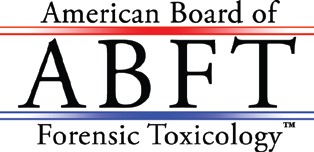            5540 N. Academy Blvd., Suite 230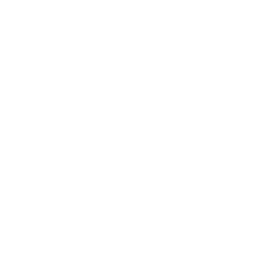 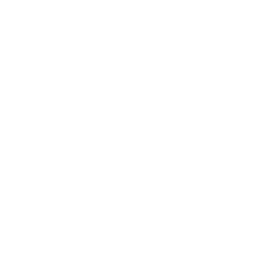                Colorado Springs, CO 80918             Phone: (719) 362-0452                 Website: www.abft.org   To Be Completed by the Applicant (select one option only)      Fellow      Diplomate – Forensic Toxicology      Diplomate – Forensic Alcohol      Diplomate – Forensic Drug      Analyst    Mail the completed application to the address above.Type or print all information. Each item in the application must bear an entry. It is acceptable to utilize extra sheets for additional information.Attach a current, passport-style photograph of yourself no less than 2 x 2 inches in size in the space provided and place your initials across the border of the photo and application (an electronic image is acceptable).                                  Attach a current and updated curriculum vitae, a formal institutional/organization position description from current employer, and a copy of driver’s license or passport.Enclose a check or money order for $300 (U.S.) made payable to the American Board of Forensic Toxicology (ABFT).Ensure that each college and/or university attended forwards an official transcript directly to the American Board of Forensic Toxicology (ABFT).Important Note: If the applicant has attended an academic institution outside of the United States and Canada, the applicant’s transcript must be evaluated by an independent foreign educational credential’s evaluation service accredited by National Association of Credential Evaluation Services (e.g., World Education Services, Inc.).Ensure the chosen references are not ABFT officers/directors or members of the ABFT Examination Committee and can complete the reference form including direct knowledge of the applicant’s work experience and formal training and are qualified to verify competency, formal training, and ethical conduct relative to forensic toxicology.The application review process does not begin until all documentation including transcripts and references are received. It is up to the applicant to verify that the application documents have been sent to the ABFT.It is the applicant’s responsibility to ensure that informational updates (e.g., change in name, contact information) are communicated to the ABFT immediately.Applicant Legal Name ____________________     ____________________     ______________________                                                         Last                                      First                                     MiddleSex: Male	FemaleState your legal name exactly as you wish it to appear on the certificate (include degrees).If you have ever been known by or used another name (e.g., maiden name), please specify.Complete Home Mailing Address ____________________________________________________________                                                                                                                Street__________________________________________________________________________________________                                                                                City, State, Country, and Zip Code   6.  Work Phone _____________________________        Mobile Phone ________________________________       Home Phone _____________________________  7.  Email Address  	 Alternate Email Address  	Date of Birth  	Place of Birth (City, State, Country)  	9.	Citizenship     	 10. Have you ever been convicted of a felony or misdemeanor (excluding minor traffic violations)? Yes	NoIf yes, provide or attach a statement of details.  	 11. Have you been found in violation of ethical conduct brought by a formal proceeding?    Yes	NoIf yes, provide or attach a statement of details.  	Undergraduate EducationGraduate Education (including post-Graduate training, if applicable)	Not ApplicableProvide a brief description of your education and formal training in forensic toxicology. This may include coursework, on-the-job training, and attendance at conferences. Note: If transcripts do not demonstrate courses in pharmacology, toxicology, and/or forensic toxicology, please note how and/or from whom this formal training was received. The choice of professional references providing or overseeing this formal training, where possible, is recommended.Awards and Honor Societies	Not applicableMilitary Service	Not applicableProfessional Experience. During the Past 15 Years. List chronologically starting with your most recent position (attach additional copies of question #17 as needed to document 15 years of all employment). Organization and Address  	Inclusive Dates 	                   Exact Title of Your Position  	         Full or Part-time?	 If Part-time, % of Time  	Forensic Toxicology Position:	Yes	No Brief Statement of Your Duties and ResponsibilitiesDoes your current position require you to perform interpretation in the medicolegal context (e.g., consultation   with medical examiners, coroners, attorneys, law enforcement, other medical doctors; opinion testimony in deposition and/or trial)?   Yes    No	IDuties and Responsibilities identifiable as forensic toxicology only (excluding clinical toxicology). Estimate hours per year for each activity assuming 2,000 hours/year as full-time. Record number of annual hours per year for each activity performed.Name(s) and Address(es) of Immediate Supervisor(s)Membership in Professional and/or Learned Scientific Societies	Not ApplicableReferences. Provide the names and contact information of three individuals (other than ABFT officers/directors or members of the ABFT Examination committee) who have direct knowledge of your work and formal training in forensic toxicology and are qualified to verify competency, formal training, and ethical conduct relative to forensic toxicology. One reference must be an immediate supervisor.Additional Information. Use this space to make any comments regarding your activities in forensic toxicology which might assist the board in evaluating this application. Include specialized education and formal training, membership on commissions, committees, advisory boards, other certifications, etc. ____________________________________________________________________________________________________________________________________________________________________________________________________________________________________________________________________________________________________________________________________________________________________________________________________________________________________________________________________________________________________________________________________________________________________________________________________________________________________________________________________________________________________________________________________________________________________________________________________________________________________________________________                                                                                                                                                                                                     The ABFT will allow for reasonable disability accommodation upon written request. Please contact the administrative office for additional information:ABFT Administrative Office and Testing Center5540 N Academy Blvd, Suite 230Colorado Springs, CO  80918ABFT CODE OF ETHICSThe American Board of Forensic Toxicology (ABFT) expects all persons holding a Certificate of Qualification from the ABFT to maintain the excellent moral character, outstanding integrity, upstanding repute, and exemplary ethical and professional standing which are initial and continuing qualifications for recognition by the ABFT, and to conform to the following principles of ethical conduct:Always conduct themselves with honesty and integrity. Perform all professional activities in forensic toxicology with honesty and integrity, and refrain from any knowing misrepresentation of their professional qualifications, certifications, knowledge and competence, evidence, and results of examinations, or other material facts.Hold in proper confidence all information obtained or received during their professional practice, and refrain from misuse of any such information.Stive to be aware of and alert to any actual or potential conflicts of interest and strive to avoid or appropriately resolve any such conflicts.Maintain and enhance their qualifications and competence for the practice of forensic toxicology, to the best of their ability.Disclose their certification level and designation to all interested parties including, but not limited to, employers, medical examiners, coroners, attorneys, law enforcement, other medical doctors; opinion testimony in deposition and/or trial.Act in accordance with the long-standing precepts for ethical practice of the profession of forensic toxicology and refrain from any action or activity which would tend to bring disrepute upon or otherwise harm the profession of forensic toxicology or the ABFT.I agree to abide by the ABFT Code of Ethics._______________________________________________________Printed Name_______________________________________________________     ___________________________________Signature of Applicant                                                                                                          DateABFT CODE OF PROFESSIONAL CONDUCT To promote the highest quality of professional and personal conduct of its certificants, the following constitutes the Code of Professional Conduct that is endorsed and adhered to by all certificants of the American Board of Forensic   Toxicology (ABFT): Every certificant of the ABFT shall refrain from making an intentional misstatement or misrepresentation, to include concealment or omission of a material fact or facts in an application or any other communication to the board of directors (BOD) or its representative(s).Every certificant of the ABFT shall refrain from exercising professional or personal conduct adverse to the best interests and purposes of the ABFT.Every certificant of the ABFT shall refrain from providing any material misrepresentation of education, training, experience, certifications, or area of expertise.Every certificant of the ABFT shall disclose their certification level and designation to all interested parties including, but not limited to, employers, medical examiners, coroners, attorneys, law enforcement, other medical doctors; opinion testimony in deposition and/or trial.Every certificant of the ABFT shall refrain from providing any material misrepresentation of data upon which an expert opinion or conclusion is based.Every certificant of the ABFT shall refrain from issuing public statements that appear to represent the position of the ABFT without specific authority first obtained from the president.Every certificant of the ABFT shall abide by the ANSI/ASB Best Practice Recommendation 037, First Edition 2019 titled “Guidelines for Opinions and Testimony in Forensic Toxicology.”Every certificant of the ABFT shall report to the BOD any violation of this Code of Professional Conduct by another applicant, candidate, affiliate, or certificant.Every certificant of the ABFT shall discontinue use of all claims to certification that contain any reference to the ABFT or certification upon suspension or withdrawal of certification, whether voluntary or involuntary, and shall return any certificates issued by the ABFT.I agree to abide by the ABFT Code of Professional Conduct._______________________________________________________Printed Name_______________________________________________________     ___________________________________Signature of Applicant                                                                                                          DateAPPLICANT’S AFFIRMATIONIn making this application to the American Board of Forensic Toxicology (ABFT) for the issuance to me of a Certificate of Qualification, all in accordance with and subject to its Articles of Incorporation, Bylaws, and such other governing provisions as, from time to time, are in force (hereinafter collectively referred to as its regulations), I agree to disqualification from the issuance to me of a certificate: suspension of such certificate; revocation of such certificate; or to surrender such certificate to the American Board of Forensic Toxicology, in the event of any misstatement or misrepresentation of a material fact in this application or in the event that any of the aforementioned regulations applicable to such certificate are violated by me, as determined by the American Board of Forensic Toxicology. I further agree to hold the American Board of Forensic Toxicology, its officers, examiners, and agents free from any claim, damage, or liability by reason of action, they, or any of them, may take in respect of this application including, but not limited to, the failure of the American Board of Forensic Toxicology to issue me such certificate, or the suspension, revocation, or making any demand for the surrender of an issued certificate, or the removal of my name from any list of holders of such certificates.In support of this application, I certify that all statements made herein or associated herewith are true, complete, and correct to the best of my knowledge and belief._______________________________________________________Printed Name_______________________________________________________     ___________________________________Signature of Applicant                                                                                                         DateI hereby authorize the American Board of Forensic Toxicology, and its agent, Screening One, to conduct an investigation of my background which will include verification of legal name and check of criminal history record._______________________________________________________Printed Name_______________________________________________________     ___________________________________Signature of Applicant                                                                                                         DateInstitutionLocationInclusive DatesMajorDegreeDate Rec’dInstitutionLocationInclusive DatesMajorDegreeDate Rec’dBranch of ServiceInclusive DatesType of DischargeActivityHours/YearActivity	Hours/YearCase Work:Bench  	Research:	Bench  	Interpretation  	Library/Writing  	Court  	Administrative  	Administrative   	Teaching:Contact Hours:Other: (Describe)Classroom  	Graduate Student/Tutorial  	Preparation  	Administrative  	OrganizationMembership StatusNamePhone NumberEmail Address